Tarneit Football Club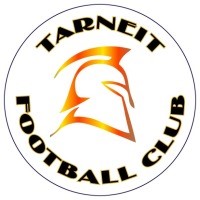 Mandatory & enforceable codes of conduct for CoachesAbide by the laws of the game and the rules of your Club and LeagueTeach the rules: Rules are mutual agreements which no one person should breakGroup players competitivelyAvoid overplaying talented playersMaximise fun: place winning into perspectiveAlways stress safetyConsider maturity levels: devise training plans to suit all needsDevelop team respect: for opponents, umpires, and coachesRecognise the importance of proper injury treatment.Keep up to date with coaching developmentsAttain coaching accreditationAttain Working with Children accreditationAvoid derogatory language based on race, religion, gender, and abilityDo not use social networking sites such as Facebook, Twitter, Instagram,Snapchat, Reddit, Formspring,  (or any other site/forums) to bully, racially vilify, defame, belittle, or make any derogatory comments about the Titans Football Club or any persons involved with the Titans Football Club, or any other club. Any person(s) found guilty of these offences will face the committee disciplinary panel.Signature:                                                                                                        Date:                                 Print Name:                                                                                                                                                